            WELCOME TO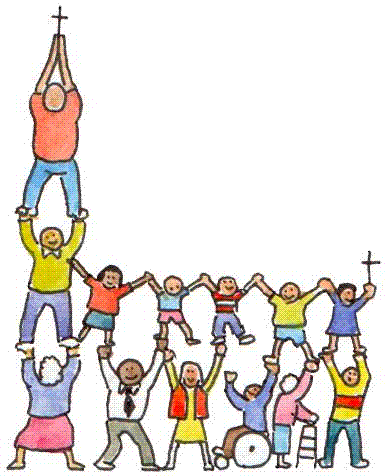 ALL AGE WORSHIPST. ANDREW’S CHURCH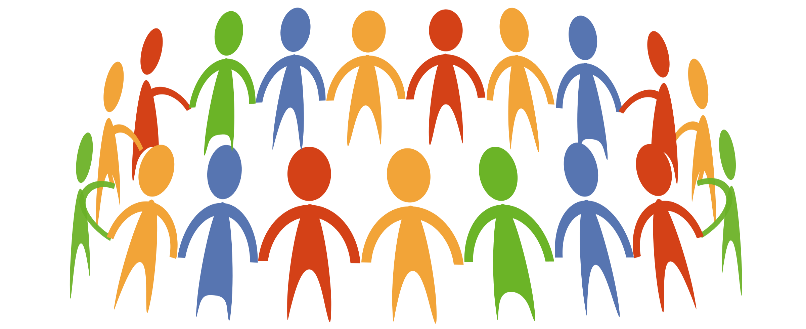 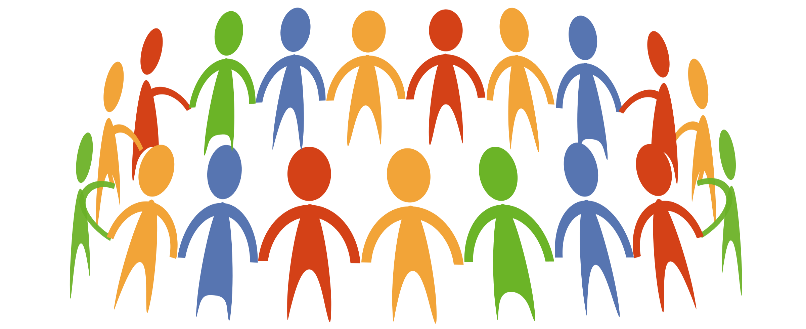 STAUGHTONS WITH HAIL WESTON BENEFICEThe first Sunday of each month at 10.30Everybody is welcome.Also, on Zoom ID 418 405 5563 PW 022067Or follow this link   ZOOM MEETINGGathering to worship GodGreetingLet us worship God:  Father, Son and Holy Spirit.All	AmenThe Lord be with youAll	And also with you.This is the day which the Lord has made.All	Let us rejoice and be glad in it.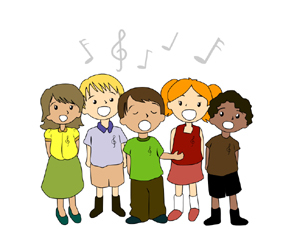 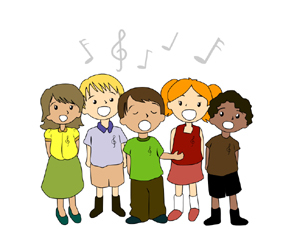 HymnOpening PrayerAll	Lord, direct our thoughts, and teach us to pray.  Lift up our hearts to worship you in spirit and in truth, through Jesus Christ our Lord.Amen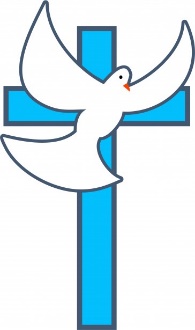 Silence is kept and the collect, the prayerfor the day, is said.Saying Sorry	God our Father, we come to you in sorrow for our sins.For turning away from you, and ignoring your will for our lives;Father, forgive us:All	Save us and help us.	For behaving just as we wish, without thinking of you;	Father, forgive us:All	Save us and help us.	For failing you by what we do, and think and say;	Father, forgive us:All	Save us and help us.	For letting ourselves be drawn away from you by temptations in the world about us;	Father, forgive us:All	Save us and help us.	For living as if we were ashamed to belong to your Son;	Father, forgive us:All	Save us and help us.Almighty God,Who forgives all who truly repent,Have mercy upon us,Pardon and deliver us from all our sins,Confirm and strengthen us in all goodness,And keep us in life eternal;Through Jesus Christ our Lord.All	AmenPraiseBlessed is the Lord,All	For he has heard the voice of our prayer;	Therefore, shall our hearts dance for joyAll	And in our song will we praise our God.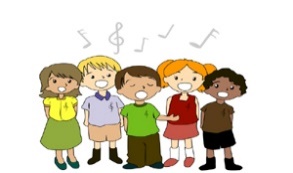 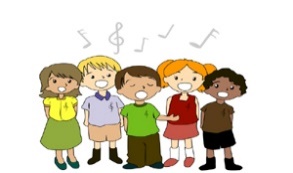 Hymn Hearing and responding to the Word of GodReadings	This is the Word of the LordAll	Thanks be to God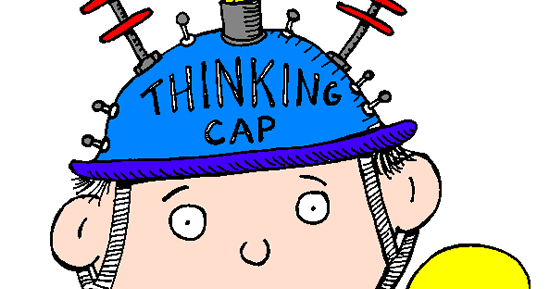 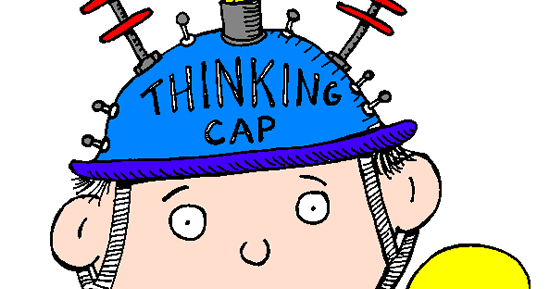  It makes you think!Affirmation of Faith	Do you believe and trust in God the Father?All	I believe in God, the Father almighty, creator of heaven and earth.	Do you believe and trust in his Son Jesus Christ?All	I believe in Jesus Christ, his only Son, our Lord, who was conceived by the Holy Spirit, born of the Virgin Mary, suffered under Pontius Pilate, was crucified, died, and was buried; he descended to the dead.  On the third day he rose again; he ascended into heaven, he is seated at the right hand of the Father, and he will come to judge the living and the dead.	Do you believe and trust in the Holy Spirit?All	I believe in the Holy Spirit, the holy catholic church, the communion of saints, the forgiveness of sins, the resurrection of the body, and the life everlasting.  AmenPrayers of IntercessionPlease respond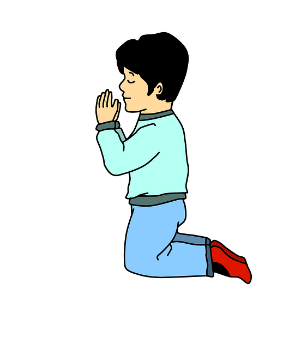 	Lord, in your mercy,All	Hear our prayer.The prayers end with	Merciful Father,All	accept these prayers for the sake of your Son, our Saviour Jesus Christ.	Amen.The Lord’s prayerAll	Our Father who art in heaven,	Hallowed be Thy name,	Thy kingdom come,	Thy will be done,	On earth as it is in heaven.	Give us this day our daily bread,	And forgive us our trespasses,	As we forgive those who trespass against us,	And lead us not into temptation,	But deliver us from evil,	For thine is the kingdom,	The power, and the glory,	For ever and ever.	Amen.The Peace			Please standJesus said: “Love one another.  As I have loved you, so you are to love one another”. The Peace of the Lord be always with youAll	And also with you.Let us offer one another a sign of the peace.Offertory HymnGoing out to serve God	Let us bless the Lord:All	Thanks be to God	Blessing, honour and glory be yours, here and everywhere, now and for ever.Amen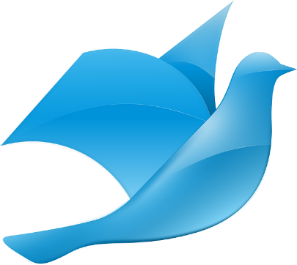 Hail Weston St. Nicolas ChurchParish communion 9am (2nd & 4th Sundays)Creative Communion 3pm (3rd Sunday)Neighbourhood Café 3.30-5.30pm (3rd Sunday) in village hallBenefice Band practice every Thursday (5.30-6.30pm) in village hall – Term time only	Great Staughton St. Andrew’s ChurchBCP communion 8am (1st Sunday)All age Family service 10.30am (1st  Sundays)Family communion 10.30am (4th Sundays)Parish communion 10.30am (2nd & 3rd Sundays)Pre-school family play time TBALittle Staughton All Saints ChurchParish communion 9am (1st & 3rd Sundays)Vicar: Rev. Nicki Bland Phone: 01480 869485Email: revlesnicki@gmail.comLay Ministers: Maggie Coiley Phone: 07971722663 maggiecoiley@hotmail.com and Glenn Coiley   Phone:  07854673771 glenncoiley@hotmail.com Copyright material is included from, Common Worship: Services and Prayers for the Church copyright © The Archbishops’ Council Common Worship: Pastoral Services (2000) 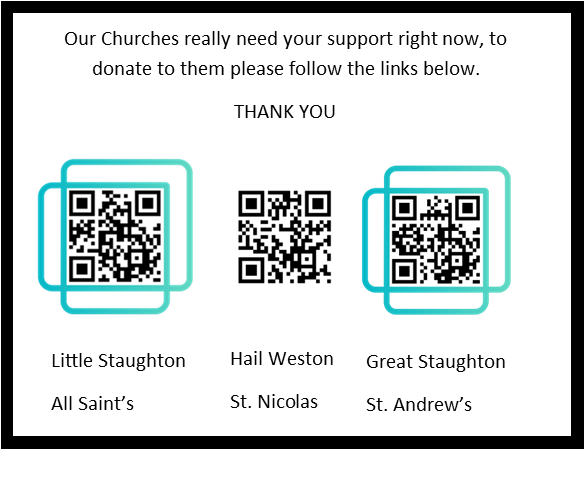 